CAMPAIGN CONTRIBUTION AND EXPENDITURE REPORTState and District Candidates OnlyFor assistance in completingTHIS FORM CANNOT BE USED FOR THE FINAL REPORT - ALL INFORMATION MUST BE COMPLETE 	THIS REPORT MUST BE FILED WITH THE SECRETARY OF STATE 	1.  Name of CandidateAddressCity, State and Zip	Phone Number: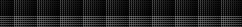 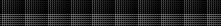 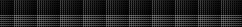 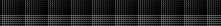 I certify to the best of my knowledge and belief that the information disclosed in this report is a complete, true, and accuratefinancial statement of my (the candidate’s) campaign contributions and expenditures.Signature of Candidate or Candidate’s RepresentativeArk. Code Ann. § 7-6-202 provides that a person who knowingly fails to comply with the provisions of subchapter 2 of chapter 6, Title 7 of the Arkansas Code shall upon conviction be guilty of a Class A misdemeanor.REVISED 08/201511.  LOAN INFORMATIONPlease Type or PrintDo not list loans previously reportedIMPORTANTThe limits on campaign contributions do not apply to loans or contributions made by a candidate from  his or her own personal funds to the campaign, or to personal loans made by financial institutions to the candidate and applied to his or her campaign. Any loans made by a candidate to his or her campaign and any loans made by a financial institution to a candidate and applied to his or her campaign shall be reported in Section 11.If a candidate desires to use or raise campaign funds to repay himself or herself for personal funds that he or she contributed to the campaign, then he or she would need to report those personal funds as a loan in Section 11.If a candidate does not desire to use or raise campaign funds to repay himself or herself for personal funds that he or she contributed to the campaign, then those personal funds would not be reported in Section 11. Instead, they would be reported as a campaign contribution either in Section 15 or on line 17, depending upon the amount.13.  NONMONEY CONTRIBUTIONS(Does not include volunteer services by individuals)IMPORTANTIn addition to monetary contributions, candidates are required to report  the receipt of any nonmonetary (“in-kind”) contributions. A candidate receives an in- kind contribution whenever a contributor provides him with an item or service without charge or for a charge which is less than the fair market value of the item or service in question.The value of an in-kind contribution is the difference between the fair market value and the amount charged. In-kind contributions are addressed in greater detail in Sections 205 and 206 of the Commission’s Rules on Campaign Finance& Disclosure.15.  ITEMIZED MONETARY CONTRIBUTIONS OVER $50Please Type or Print(Use Additional Copies Of This Page If Necessary)ITEMIZED MONETARY CONTRIBUTIONS OVER $50Please Type or Print19.  CAMPAIGN EXPENDITURES BY CATEGORYPlease Type or Print21. PAID CAMPAIGN WORKERS(Include any person you paid to work on your campaign, does not have to be full-time worker)23.  ITEMIZED CAMPAIGN EXPENDITURES OVER $100Please Type or Print(Use additional copies of this page if necessary)Note: All Expenditures Reflected on Lines 24, 25, and 26 Should Be Totaled by Category In Section 19To be filed with:this form contact:Mark Martin, Secretary of StateArkansas Ethics CommissionState Capitol, Room 026 Little Rock, AR 72201 Phone (501) 682-5070Check if this report is an amendmentPost Office Box 1917Little Rock, AR 72203-1917 Phone (501) 324-9600Fax (501) 682-3408Toll Free (800) 422-7773Office Sought	District Number:Does the candidate have a campaign committee?  (	)Yes   (	)No	(Secretary of State File Stamp)If yes, complete the following: Name of Chairperson/Treasurer:Mailing Address:	Phone Number:2.  Type of Election:  (check one only)	Year of Election: 	Primary  Primary Runoff  General  General Runoff  Special3.  Type of Report:  (check one only)	This report covers what period? (	/	/	) through (	/	/	)10 Day Preelection	January Monthly	June Monthly	November MonthlyFirst Quarter (due April 15)	February Monthly	July Monthly	December MonthlySecond Quarter (due July 15)	March Monthly	August MonthlyThird Quarter (due October 15)	April Monthly	September MonthlyFourth Quarter (due January 15)	May Monthly	October MonthlySUMMARY	FOR REPORTING PERIOD	CUMULATIVE TOTALOffice Sought	District Number:Does the candidate have a campaign committee?  (	)Yes   (	)No	(Secretary of State File Stamp)If yes, complete the following: Name of Chairperson/Treasurer:Mailing Address:	Phone Number:2.  Type of Election:  (check one only)	Year of Election: 	Primary  Primary Runoff  General  General Runoff  Special3.  Type of Report:  (check one only)	This report covers what period? (	/	/	) through (	/	/	)10 Day Preelection	January Monthly	June Monthly	November MonthlyFirst Quarter (due April 15)	February Monthly	July Monthly	December MonthlySecond Quarter (due July 15)	March Monthly	August MonthlyThird Quarter (due October 15)	April Monthly	September MonthlyFourth Quarter (due January 15)	May Monthly	October MonthlySUMMARY	FOR REPORTING PERIOD	CUMULATIVE TOTALOffice Sought	District Number:Does the candidate have a campaign committee?  (	)Yes   (	)No	(Secretary of State File Stamp)If yes, complete the following: Name of Chairperson/Treasurer:Mailing Address:	Phone Number:2.  Type of Election:  (check one only)	Year of Election: 	Primary  Primary Runoff  General  General Runoff  Special3.  Type of Report:  (check one only)	This report covers what period? (	/	/	) through (	/	/	)10 Day Preelection	January Monthly	June Monthly	November MonthlyFirst Quarter (due April 15)	February Monthly	July Monthly	December MonthlySecond Quarter (due July 15)	March Monthly	August MonthlyThird Quarter (due October 15)	April Monthly	September MonthlyFourth Quarter (due January 15)	May Monthly	October MonthlySUMMARY	FOR REPORTING PERIOD	CUMULATIVE TOTAL4.  Balance of campaign funds at beginning of reporting period5.  Interest (if any) earned on campaign account6.  Total Loans (enter total from line 12)7.  Total Monetary Contributions (enter total from line 18)8.  Total Expenditures (enter total from line 27)9.  Balance of campaign funds at close of reporting period10.  (   ) NO ACTIVITY(check if you have not received contributions, loans, or made expenditures during this reporting period)10.  (   ) NO ACTIVITY(check if you have not received contributions, loans, or made expenditures during this reporting period)10.  (   ) NO ACTIVITY(check if you have not received contributions, loans, or made expenditures during this reporting period)DATENAME AND ADDRESS OF LENDING INSTITUTIONGUARANTOR(S) IF ANYAMOUNT12. TOTAL LOANS DURING REPORTING PERIOD12. TOTAL LOANS DURING REPORTING PERIOD12. TOTAL LOANS DURING REPORTING PERIOD$Date of receiptFull Name and Address of ContributorDescription of nonmoney itemValue of nonmoney itemCumulative Total From This Contributor14. TOTAL NONMONEY CONTRIBUTIONS14. TOTAL NONMONEY CONTRIBUTIONS14. TOTAL NONMONEY CONTRIBUTIONSDateFull Name And Mailing Address Of ContributorPlace Of Business/ Employer/OccupationPlace Of Business/ Employer/OccupationAmount Of ContributionCumulative Total From This ContributorPrimary  Run-OffGeneral  DebtPrimary  Run-OffGeneral  DebtPrimary  Run-OffGeneral  DebtPrimary  Run-OffGeneral  DebtPrimary  Run-OffGeneral  DebtPrimary  Run-OffGeneral  DebtPrimary  Run-OffGeneral  DebtPrimary  Run-OffGeneral  DebtPrimary  Run-OffGeneral  DebtSubtotal of ContributionsSubtotal of ContributionsThis PageDateFull Name And Mailing Address Of ContributorPlace Of Business/ Employer/OccupationAmount Of ContributionCumulative Total From This ContributorPrimary  Run-OffGeneral  DebtPrimary  Run-OffGeneral  DebtPrimary  Run-OffGeneral  DebtPrimary  Run-OffGeneral  DebtPrimary  Run-OffGeneral  DebtPrimary  Run-OffGeneral  DebtPrimary  Run-OffGeneral  DebtPrimary  Run-OffGeneral  DebtPrimary  Run-OffGeneral  Debt16. TOTAL ITEMIZED MONETARY CONTRIBUTIONS OVER $5016. TOTAL ITEMIZED MONETARY CONTRIBUTIONS OVER $5016. TOTAL ITEMIZED MONETARY CONTRIBUTIONS OVER $5017. TOTAL NONITEMIZED MONETARY CONTRIBUTIONS17. TOTAL NONITEMIZED MONETARY CONTRIBUTIONS17. TOTAL NONITEMIZED MONETARY CONTRIBUTIONS18. TOTAL MONETARY CONTRIBUTIONS THIS REPORT(includes totals from lines 16 and 17)18. TOTAL MONETARY CONTRIBUTIONS THIS REPORT(includes totals from lines 16 and 17)18. TOTAL MONETARY CONTRIBUTIONS THIS REPORT(includes totals from lines 16 and 17)CATEGORYTOTAL AMOUNTFiling FeeTelevision AdvertisingRadio AdvertisingNewspaper AdvertisingOther AdvertisingOffice SuppliesRentUtilitiesTelephonePostageDirect MailTravel ExpensesEntertainmentFundraisingRepayment of LoansReturned ContributionsConsultant FeesPollsPaid Campaign WorkersOther (list)20. TOTAL CAMPAIGN EXPENDITURESNAME OF WORKERAMOUNT PAIDNAME OF WORKERAMOUNT PAID22. TOTAL AMOUNT PAID CAMPAIGN WORKERS22. TOTAL AMOUNT PAID CAMPAIGN WORKERS22. TOTAL AMOUNT PAID CAMPAIGN WORKERSName and Address of Supplier/PayeeDescription of ExpenditureDate of ExpenditureAmount of Expenditure24. TOTAL ITEMIZED EXPENDITURES THIS REPORT24. TOTAL ITEMIZED EXPENDITURES THIS REPORT24. TOTAL ITEMIZED EXPENDITURES THIS REPORT25. TOTAL NONITEMIZED EXPENDITURES THIS REPORT25. TOTAL NONITEMIZED EXPENDITURES THIS REPORT25. TOTAL NONITEMIZED EXPENDITURES THIS REPORT26. TOTAL PAID CAMPAIGN WORKERS THIS REPORT (enter total from line 22)26. TOTAL PAID CAMPAIGN WORKERS THIS REPORT (enter total from line 22)26. TOTAL PAID CAMPAIGN WORKERS THIS REPORT (enter total from line 22)27. TOTAL EXPENDITURES THIS REPORT (includes lines 24, 25 and 26)27. TOTAL EXPENDITURES THIS REPORT (includes lines 24, 25 and 26)27. TOTAL EXPENDITURES THIS REPORT (includes lines 24, 25 and 26)